The City School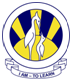 Syllabus for Physics Class 9Session 2017 – 18 (Final Term)ContentsLearning ObjectivesPhysical Quantities, Units and Measurements     Define Physical quantities 	Enlist the base quantities with their base units and symbols and know that these are seven     Explain derived units with examples(a) define the terms scalar and vector.(b) determine the resultant of two vectors by a graphical method.(c) list the vectors and scalars from distance, displacement, length, speed, velocity, time, acceleration,mass and force.(d) describe how to measure a variety of lengths with appropriate accuracyusing tapes, rules, micrometersand calipers. (The use of a vernier scale is not required.)(e) describe how to measure a variety of time intervals using clocks and stopwatches.(f) recognise and use the conventions and symbols contained in ‘Signs,Symbols and Systematics’,Association for Science Education, 2000.Kinematics(a) state what is meant by speed and velocity.(b) recall and use average speed = distance travelled/time taken. (c) state what is meant by uniform acceleration and recall and use acceleration = change in velocity/timetaken.(d) discuss non-uniform acceleration.(e) recall that deceleration is a negative acceleration.(f) *plot and *interpret speed-time and distance-time graphs.(g) *recognise from the shape of a speed-time graph when a body is(1) at rest,(2) moving with uniform speed,(3) moving with uniform acceleration,(4) moving with non-uniform acceleration.(h) calculate the area under a speed-time graph to determine the distance travelled for motion with uniformspeed or uniform acceleration.(i) state that the acceleration of free-fall for a body near to the Earth is constant and is approximately10 m / s2.(j) describe qualitatively the motion of bodies with constant weight falling with and without air resistance (including reference to terminal velocity).Dynamics(a) state Newton’s third law.(b) describe the effect of balanced and unbalanced forces on a body.(c) describe the ways in which a force may change the motion of a body.(d) recall and use the equation force = mass × acceleration.(e) explain that friction is a force that impedes motion and produces heating.(f) discuss the effect of friction on the motion of a vehicle in the context oftyre surface, road conditions(including skidding), braking force, braking distance, thinking distance and stopping distance.(g) describe qualitatively motion in a circular path due to a constantperpendicular force, includingelectrostatic forces on an electron in an atom and gravitational forces on a satellite. (F = mv 2/r is notrequired.)(h) discuss how ideas of circular motion are related to the motion of planetsin the solar system.Mass, Weight and Density(a) State that mass is a measure of the amount of substance in a body. (b) State that the mass of a body resists change from its state of rest or motion.(c) State that a gravitational field is a region in which a mass experiences aforce due to gravitational attraction.(d) Calculate weight from the equation weight = mass × gravitational field strength.(e) Explain that weights, and therefore masses, may be compared using abalance.(f) Describe how to measure mass and weight by using appropriatebalances.(g) Describe how to use a measuring cylinder to measure the volume of aliquid or solid.(h) Describe how to determine the density of a liquid, of a regularly shapedsolid and of an irregularly shaped solid which sinks in water (volume by displacement).(i) Make calculations using the formula density = mass/volume.Turning Effect of Forces(a) Describe the moment of a force in terms of its turning effect and relate this to everyday examples.(b) State the principle of moments for a body in equilibrium.(c) Make calculations using moment of a force = force × perpendicular distance from the pivot and the principle of moments.(d) Describe how to verify the principle of moments.(e) Describe how to determine the position of the centre of mass of a plane lamina.(f) Describe qualitatively the effect of the position of the centre of mass onthe stability of simple objects.Deformation(a) state that a force may produce a change in size and shape of a body. (b) *plot, draw and interpret extension-load graphs for an elastic solid and describe the associatedexperimental procedure.(c) *recognise the significance of the term “limit of proportionality” for anelastic solid (an understanding of the elastic limit is not required).(d) calculate extensions for an elastic solid using proportionalityPressure(a) Define the term pressure in terms of force and area, and do calculations using the equation pressure = force/area.(b) Explain how pressure varies with force and area in the context of everyday examples.(c) Describe how the height of a liquid column may be used to measure theatmospheric pressure.(d) Explain quantitatively how the pressure beneath a liquid surface changeswith depth and density of the liquid in appropriate examples.(e) Do calculations using the equation for hydrostatic pressure p = ρgh.(f) Describe the use of a manometer in the measurement of pressuredifference.(g) Describe and explain the transmission of pressure in hydraulic systemswith particular reference to the hydraulic press and hydraulic brakes on vehicles.(h) Describe how a change in volume of a fixed mass of gas at constanttemperature is caused by a change in pressure applied to the gas.(i) Do calculations using p1V1 = p2V2.Energy Sources and transfer of Energy(a) List the different forms of energy with examples in which each form occurs.(b) State the principle of the conservation of energy and apply this principleto the conversion of energy from one form to another.(c) State that kinetic energy is given by Ek = ½mv 2 and that gravitational potential energy is given by EP = mgh, and use these equations incalculations.(d) List renewable and non-renewable energy sources.(e) describe the processes by which energy is converted from one form toanother, including reference to(1)  chemical/fuel energy (a re-grouping of atoms),(2)  hydroelectric generation (emphasising the mechanical energies involved),(3)  solar energy (nuclei of atoms in the Sun), (4)  nuclear energy,(5)  geothermal energy, (6)  wind energy.(f) Explain nuclear fusion and fission in terms of energy-releasing processes.(g) Describe the process of electricity generation and draw a block diagram of the process from fuel input to electricity output.(h) Discuss the environmental issues associated with power generation.(i) Define work done and use the formula work = force × distance moved in the line of action of the force.(j) Recall and use the formula efficiency = energy converted to the required form/total energy input for an energy conversion.(k) Discuss the efficiency of energy conversions in common use, particularly those giving electrical output.(l) Discuss the usefulness of energy output from a number of energyconversions.(m) Define power and recall and use the formula power = work done/time taken.Transfer of Thermal Energy (a) describe how to distinguish between good and bad conductors of heat. (b) describe, in terms of the movement of molecules or free electrons, how heat transfer occurs in solids.(c) describe convection in ﬂuids in terms of density changes.(d) describe the process of heat transfer by radiation.(e) describe the effect of surface colour (black or white) and texture (dull or shiny) on the emission,absorption and reﬂection of radiation.(f) describe how to distinguish between good and bad emitters and good and bad absorbers of infra-redradiation.(g) describe how heat is transferred to or from buildings and to or from a room.(h) state and explain the use of the important practical methods of thermal insulation for buildings.Thermal properties of matter(a) state the distinguishing properties of solids, liquids and gases.(b) describe qualitatively the molecular structure of solids, liquids and gases, relating their properties to theforces and distances between molecules and to the motion of the molecules. (c) describe the relationship between the motion of molecules and temperature.(d) explain the pressure of a gas in terms of the motion of its molecules.(e) describe evaporation in terms of the escape of more energetic molecules from the surface of a liquid.(f) describe how temperature, surface area and draught over a surfaceinﬂuence evaporation.(g) explain that evaporation causes cooling